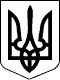 ВЕЛИКОСЕВЕРИНІВСЬКА СІЛЬСЬКА РАДА
КРОПИВНИЦЬКОГО РАЙОНУ КІРОВОГРАДСЬКОЇ ОБЛАСТІПЕРША СЕСІЯ ВОСЬМОГО СКЛИКАННЯРІШЕННЯвід     листопада 2020 року                                                                         №с. Велика СеверинкаПро затвердження Положення про відділ земельних відносин,комунальної власності,  житлово –комунального господарства, інфраструктури та економічного розвиткуВеликосеверинівської сільської ради Відповідно  до  ст.  26  та  ст.  54  Закону  України  «Про  місцеве самоврядування в Україні», СІЛЬСЬКА РАДА ВИРІШИЛА :1.  Затвердити  Положення  про  відділ  земельних  відносин, комунальної власності, житлово-комунального господарства, інфраструктури та економічного розвитку Великосеверинівської сільської ради (додається).2.  Контроль  за  виконанням  даного  рішення  покласти  на  комісію  з питань земельних відносин, будівництва, транспорту, зв’язку, екології, та охорони навколишнього середовища. Сільський голова                                                               Сергій ЛЕВЧЕНКОДодаток до рішення сесії Великосеверинівської сільської ради«  » листопада 2020 року №_____ПОЛОЖЕННЯпро відділ земельних відносин, комунальної власності, житлово-комунального господарства, інфраструктурита економічного розвитку Великосеверинівської сільської ради1. Загальні положення1.1. Відділ  земельних  відносин, комунальної власності, житлово-комунального господарства, інфраструктури та економічного розвитку  (далі –  відділ) –  є структурним підрозділом Великосеверинівської сільської ради.1.2.  Відділ  підзвітний  та  підконтрольний  сільській  раді,  сільському голові та виконавчому комітету. 1.3.  Порядок  формування,  організація  діяльності  та  компетенція  відділу визначаються  Конституцією  України,  Законом  України  «Про  місцеве самоврядування в Україні», Земельним Кодексом України, постановами Верховної Ради України, актами Президента України та Кабінету Міністрів України, наказами Міністерства розвитку громад та територій України, Міністерства економічного розвитку і торгівлі України іншими законами та нормативними актами України, рішеннями сільської ради, її виконавчого комітету, розпорядженнями сільського голови прийнятими у межах їх компетенції, а також цим Положенням.2. Основні завдання відділу2.1 Основними завданнями відділу є:1) організація роботи щодо забезпечення конституційних та законних прав громадян  та  юридичних  осіб  на  землю  відповідно  до  Земельного  кодексу України та інших законних нормативних актів України; 2) організація роботи розгляду звернень громадян та юридичних осіб; 3)  внесення  пропозицій  до  відповідних  інстанцій,  при  формуванні  та підготовці  проектів  нормативно-правових  актів  у  галузі  регулювання земельних відносин;4) надання  пропозицій  сільській  раді  при  вирішенні  питань  у  галузі земельних  відносин, інфраструктури та житлово – комунального господарства,  виконання  Законів  України,  актів  та  доручень Президента  України,  постанов  Кабінету  Міністрів  України,  актів центральних органів виконавчої влади та інше; 5) надання методичної допомоги управлінням, відділам, службам сільської ради при розгляді питань щодо земельних ресурсів, житлово-комунального господарства, інфраструктури та економічного розвитку; 6) підготовка  проектів  рішень  сільської  ради,  виконавчого  комітету, розпоряджень сільського голови, що належать до компетенції відділу; 7) організація виконання державних програм, розроблення і реалізація місцевих програм у сфері земельних відносин, поліпшення інфраструктури, житлово-комунального господарства та житлового будівництва, подання пропозицій до проектів місцевих програм соціально-економічного розвитку громади щодо поліпшення рівня комунального обслуговування населення та благоустрою населених пунктів, охорони навколишнього природного середовища, енергозбереження;8) контроль за дотриманням правил благоустрою території Великосеверинівської сільської ради об’єднаної територіальної громади;9) моніторинг стану використання паливно-енергетичних ресурсів на підпорядкованих об’єктах;10) розробка проектів, програм з енергозбереження;11) здійснення оперативно - методичної роботи по охороні праці, координація та перевірка роботи служб охорони праці в установах Великосеверинівської сільської ради;12) реалізація державної політики у сфері цивільного захисту, захисту населення і територій від надзвичайних ситуацій, запобігання їх виникнення;13) виконання робіт, пов’язаних з аналітичною діяльністю стосовно забезпеченості містобудівною документацією населених пунктів Великосеверинівської сільської об’єднаної територіальної громади;14) забезпечення  надходження  коштів  до  сільського  бюджету  за  рахунок  ефективного  обліку, використання та відчуження земель, які знаходяться у комунальній власності Великосеверинівської сільської ради;15) управління  нерухомим  майном,  що  належить  до  комунальної  власності  територіальної громади на території Великосеверинівської сільської ради; 16) участь у розробленні та виконанні сільських програм в галузі транспорту, зв’язку, екології та охорони навколишнього середовища;17) здійснення  обліку  громадян,  які  потребують  поліпшення  житлових  умов,  за  місцем проживання; 18) організація консультацій з громадськістю з питань, що належать до компетенції відділу. 19) аналізує стан і тенденції економічного і соціального розвитку населених пунктів сільської ради, бере участь у визначенні його пріоритетів, розробленні напрямів інвестиційної політики та готує пропозиції з цих питань;20) виконує роботи з підготовки  та розроблення проектів місцевих, регіональних і міжрегіональних програм та їх реалізації; 21)  забезпечує контроль за виконанням показників  програм  відповідно до функціональних обов’язків відділу на короткостроковий період;22)  бере участь у розробці та реалізації інвестиційних проектів за рахунок коштів Державного фонду регіонального розвитку України, державного та місцевих бюджетів, іншої міжнародної технічної допомоги та грантів, проектів зовнішніх та внутрішніх інвестицій;23) основними завданнями у сфері  інвестицій та регуляторної діяльності є:1) забезпечення реалізації державної політики у сфері інвестиційної діяльності та державно-приватного партнерства;2) формування та реалізація на місцевому рівні єдиної політики у сфері зовнішньоекономічних зв’язків, залучення вітчизняних та іноземних інвестицій та інвестиційної діяльності;3) здійснення повноважень щодо залучення вітчизняних і іноземних інвестицій та організації роботи з їх використання для фінансування розвитку пріоритетних напрямів соціально-економічного розвитку Великосеверинівської сільської ради;4) координація роботи комунальних підприємств, установ, організацій у сфері інвестиційної діяльності та управління стратегічно важливими проектами;5) підготовка пропозицій до проекту Програми економічного і соціального розвитку сільської ради на середньо - та короткостроковий періоди; 24) Відділ відповідно до покладених на нього завдань: 1) здійснює прийом громадян та юридичних осіб. Надає роз’яснення щодо відведення  та  оформлення  земельних  ділянок  в  оренду  для  будь-якого цільового  призначення  передбачених  законом,  передачі  земельних  ділянок безоплатно у власність, викупу земельних ділянок, припинення користування земельними ділянками, вилучення земельних ділянок для суспільних потреб;2) здійснює  координацію  дій  суб’єктів  сфери  охорони  навколишнього природного середовища на території Великосеверинівської сільської ради та у межах компетенції, визначеної законодавством України; 3) проводить  розгляд  заяв  із  повним  пакетом  документів  необхідних  для вирішення питання по суті; 4) готує  проекти  рішень  сільської  ради  у  галузі  земельних  відносин  та проводить їх погодження відповідно до регламенту Великосеверинівської сільської ради; 5) виносить на розгляд постійної комісії Великосеверинівської сільської ради з питань  земельних  відносин, будівництва,транспорту, зв’язку, екології, благоустрою, комунальної власності, житлово-комунального  господарства  та  охорони  навколишнього  середовища проекти рішень, звернення громадян та юридичних осіб у відповідності до регламенту сільської ради; 6) виносить  на  розгляд  сільської  ради  пропозиції  щодо  раціонального використання та охорони земель. 3. Права відділу3.1. Для здійснення повноважень та виконання завдань, що визначені, відділ має право:1) одержувати від структурних підрозділів виконавчого комітету, сільської ради письмові та усні пояснення з питань, що виникають під час погодження документів при розгляді питань у галузі земельних відносин;2) виносити на розгляд сільської ради рішення з питань, що віднесені до компетенції відділу;3) одержувати необхідну інформацію, а в разі  потреби  –  відповідні  документи  від  інших  структурних  підрозділів сільської  ради,  виконавчого  комітету  та  інших  установ  та  організацій громади при розгляді питань, що відносяться до компетенції відділу;4) скликати  та  брати  участь  у  засіданнях  відповідних  комісій  виконавчого комітету  сільської  ради  з  питань житлово-комунального господарства, індивідуального  будівництва, економічного розвитку  та врегулювання земельних відносин;5) надавати пропозиції сільському голові щодо вдосконалення організації роботи відділу; 6) здійснювати  прийом  представників підприємств  та  організацій,  фізичних  осіб-підприємців  (юридичних  осіб), громадян та надавати їм роз’яснення відповідно до компетенції та в межах повноважень відділу. 7) взаємодіяти із іншими управліннями, відділами, службами сільської ради, виконавчого комітету та використовувати у своїй роботі підготовлені ними статистичні та оперативні відомості, підтверджені відповідним чином. 4. Керівництво відділу4.1. Відділ очолює начальник, який призначається на посаду і звільняється з посади сільським головою, чи за іншою процедурою передбаченою законодавством України.4.2. Начальник відділу:1) здійснює керівництво діяльністю відділу і несе персональну відповідальність за організацію та результати його діяльності, сприяє створенню належних умов праці у відділі;2) розробляє посадові інструкції працівників відділу, забезпечує дотримання ними правил внутрішнього трудового розпорядку та виконавської дисципліни;3) планує роботу відділу і забезпечує виконання затверджених планів;4) вживає заходи щодо удосконалення організації та підвищення ефективності роботи відділу;5) звітує про виконання покладених на відділ завдань;6) організовує оперативний контроль за термінами виконання розпоряджень та доручень сільського голови, віднесених до компетенції відділу;7) визначає завдання і проводить розподіл обов'язків між працівниками відділу, проводить аналіз результатів роботи відділу і вживає заходи щодо підвищення ефективності діяльності відділу;8) здійснює інші повноваження, визначені законодавством.4.3. Працівники відділу призначаються та звільняються з посади сільським головою.4.4. Відділ  утримується за рахунок коштів бюджету об’єднаної громади.4.5 Начальник відділу представляє відділ у державних установах та громадських організаціях з питань, віднесених до його компетенції. 4.6. Начальник відділу та працівники відділу несуть відповідальність в межах своїх  повноважень за виконання покладених на них обов’язків. _____________________________